МУНИЦИПАЛЬНОЕ АВТОНОМНОЕ УЧРЕЖДЕНИЕ ДОПОЛНИТЕЛЬНОГООБРАЗОВАНИЯ ОДИНЦОВСКАЯ ДЕТСКАЯ ШКОЛА ИСКУССТВ «КЛАССИКА»Методическая разработкапреподавателя Строгановой Марии Борисовнына тему:Гризайль с введением цвета при изучении Живописи.для учащихся по дополнительной общеразвивающей программе «Живопись»(4-летняя программа обучения)(из опыта работы)г. Одинцово2022 г.          В процессе освоения дополнительной общеобразовательной программы в области изобразительного искусства «Живопись», на первоначальных этапах у обучающихся часто возникают сложности при изображении объемных предметов. В процессе работы над натюрмортом в хроматической гамме дети склонны все внимание фокусировать на цветовое решения, оставляя мало внимание тональной проработке.  Ученики копируют увиденное и не умеют анализировать форму предметов, сравнивать тональные отношения между частями натюрморта, выстраивать отношения между ними. Плюс дополнительная сложность именно в работе с акварелью состоит в том, что иногда непросто набрать настолько смелый колер, чтобы этого было достаточно для уверенных темных теневых и даже участков средней тональности. Дети часто используют только часть тонального градиента, осветляя или наоборот, слишком затемняя объект. Наиболее распространенные причины этого: непонимание тональности предмета или не достаточное владение техникой исполнения. Распространение света по гладкой матовой поверхности еще больше затрудняет восприятие формы: отсутствует блик, нет четких границ между светом и тенью, полутонами.         Если же обратиться к наследию старых итальянских мастеров и перенести их опыт в акварель, то при работе над натюрмортом в хроматической гамме можно решить эти проблемы.Художники 18-19 веков, работавшие в станковой живописи, масляными красками, в жанре натюрморта, на первом этапе делали гризайль или серо-белую, или сепией, охрой красной, английской красной тонкими слоями лессировочно с прокладкой освещённых частей предметов. Таким образом в живописи выявляются сразу объём, рельефность, соотношение частей композиции в тоне. После просыхания красок в конце этого этапа живописи художник приступал к работе различными цветами, к полихромной живописи. Так писали Карл Брюллов, Александр Иванов, Павел Федотов, Никола Пуссен, Доминик Энгр и другие .            Метод начинается с работы одним цветом. Следует выбрать для работы чёрную краску тёплого, несколько коричневатого оттенка или краску коричневого оттенка. Условно слой называется прописью. Ее необходимо выполнить до получения ясного тонального решения, выявления объема предметов, но решать общую тональность не в полную силу, так как предполагается введения хроматических цветов натюрморта.Далее выполняется Лессировка цветными (хроматические цвета) красками.        Это сравнимо с эффектом цветного стекла, наложенного поверх изображения, в результате чего красочный слой не только меняет свой цвет, но и получается интересное колористическое решение. Каждый последующий слой сделает изображение ярче, четче и насыщенней. Очень важно следить за тем, чтобы слои не смешивались на еще влажной поверхности. Поскольку грамотное исполнение подобной техники подразумевает полное высыхание краски на предыдущем слое, цветная лессировка прекрасно подойдет, в данном случае чтобы «раскрасить»,внести цвет в картину. Только рисуя акварелью по сухому, штрихи не расплывутся и останутся четкими.  Данный урок, позволяет детям легко усвоить принцип построения тональности при моделировании объема, помогает увидеть на практике широкие возможности лессировочной техники в акварели, разделив работу на 2 этапа тон и цвет и применить это на практике.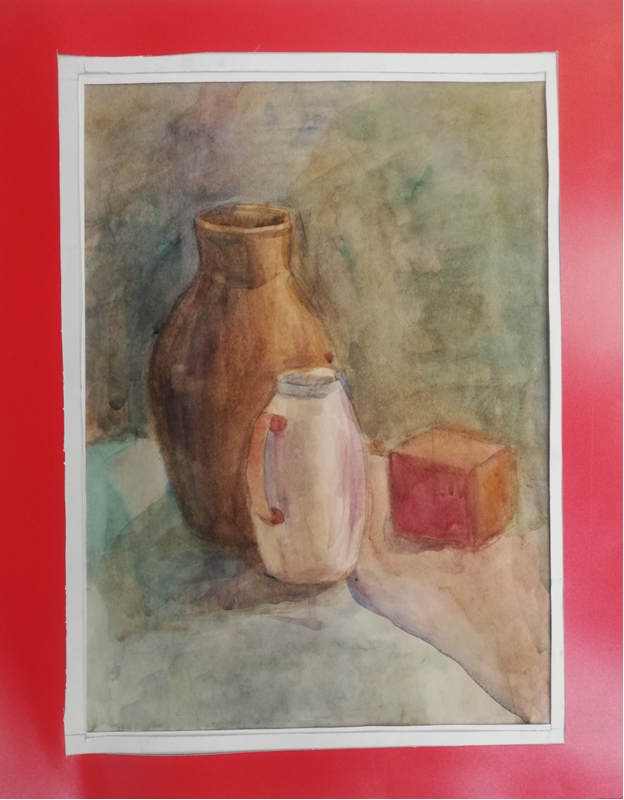 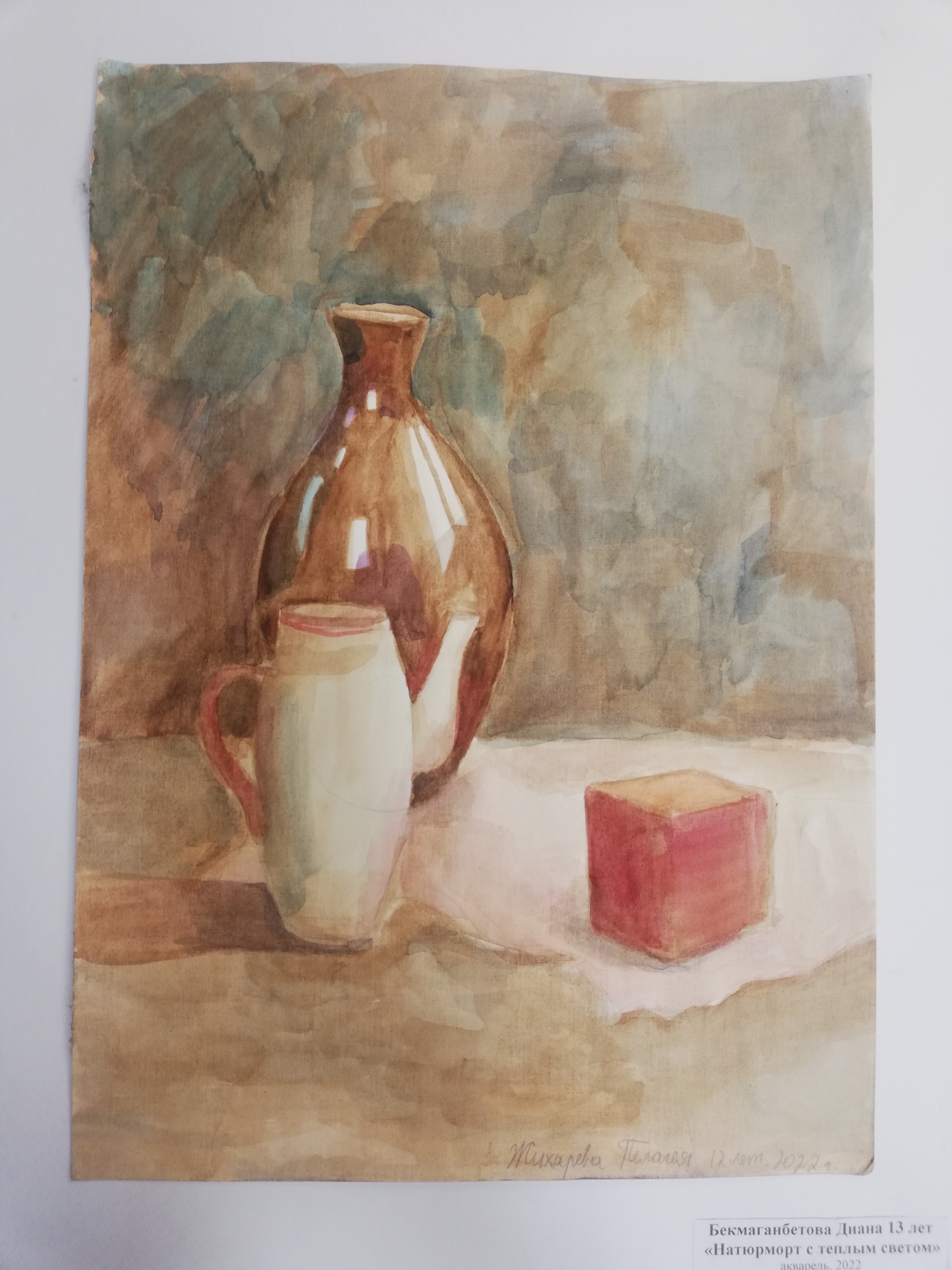 